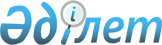 Об изменении границ (черты) города Темиртау Карагандинской областиПостановление Правительства Республики Казахстан от 15 апреля 2021 года № 243.
      В соответствии с подпунктом 5) статьи 13, пунктом 3 статьи 108 Земельного кодекса Республики Казахстан от 20 июня 2003 года, подпунктом 2) статьи 11 Закона Республики Казахстан от 8 декабря 1993 года "Об административно-территориальном устройстве Республики Казахстан" Правительство Республики Казахстан ПОСТАНОВЛЯЕТ:
      1. Согласиться с совместным решением Карагандинского областного маслихата от 2 июля 2020 года № 551 и постановлением акимата Карагандинской области от 30 июня 2020 года № 40/04 "О внесении на согласование в Правительство Республики Казахстан предложения об изменении границ (черты) города Темиртау и Бухар-Жырауского района Карагандинской области" об изменении границ (черты) города Темиртау Карагандинской области путем включения в границы (черты) города областного значения Темиртау части земель Бухар-Жырауского района общей площадью 902 гектара согласно приложению к настоящему постановлению.
      2. Настоящее постановление вводится в действие со дня его первого официального опубликования. Экспликация
части земель Бухар-Жырауского района Карагандинской области, включаемых в границы (черту) города Темиртау
					© 2012. РГП на ПХВ «Институт законодательства и правовой информации Республики Казахстан» Министерства юстиции Республики Казахстан
				
      Премьер-Министр
Республики Казахстан 

А. Мамин
Приложение
к постановлению Правительства
Республики Казахстанот 15 апреля 2021 года № 243
№ п/п
Наименование района
Площадь земель, включаемых в границы (черту) города Темиртау (гектар)
в том числе
в том числе
в том числе
№ п/п
Наименование района
Площадь земель, включаемых в границы (черту) города Темиртау (гектар)
сельскохозяйственные угодия
сельскохозяйственные угодия
земли населенных пунктов (городов, поселков и сельских населенных пунктов)
№ п/п
Наименование района
Площадь земель, включаемых в границы (черту) города Темиртау (гектар)
пашни
пастбища
земли населенных пунктов (городов, поселков и сельских населенных пунктов)
1
2
4
5
6
7
1
Общая площадь земель, включаемых в границы (черту) города Темиртау, части земель Бухар-Жырауского района, в том числе
902
-
743
159
1
Самаркандский с/о
37
-
23
14
1
Кызылкайынский с/о
865
-
720
145